Визуальное расписание посещения музея «Леонардо»1 Сегодня поедем в музей. Я буду одеваться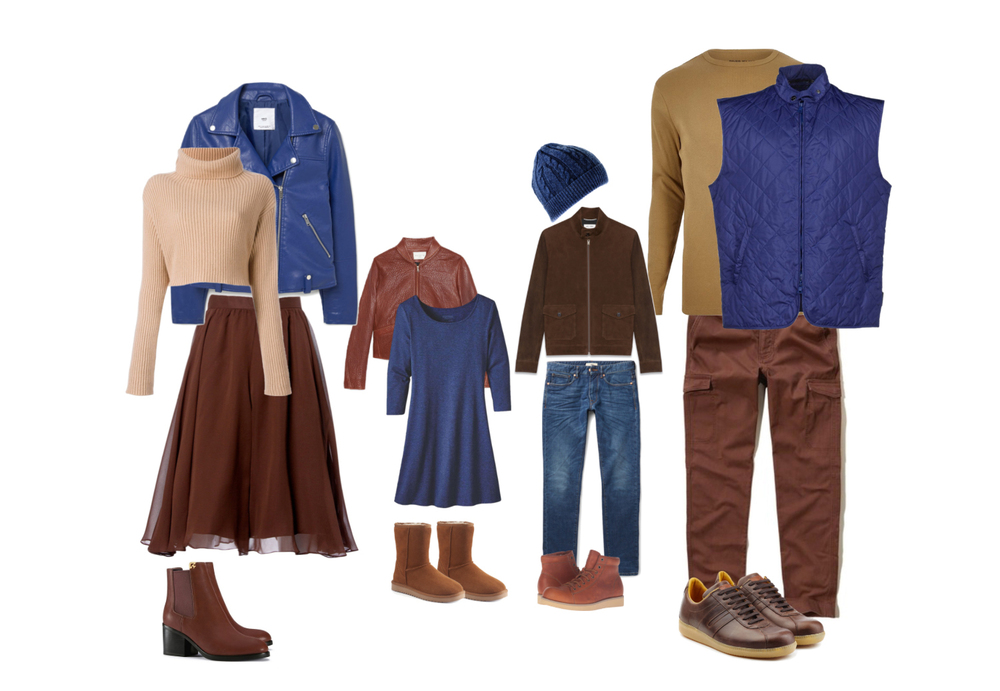 2 Я буду садиться в транспорт………….. и поеду с …………в музей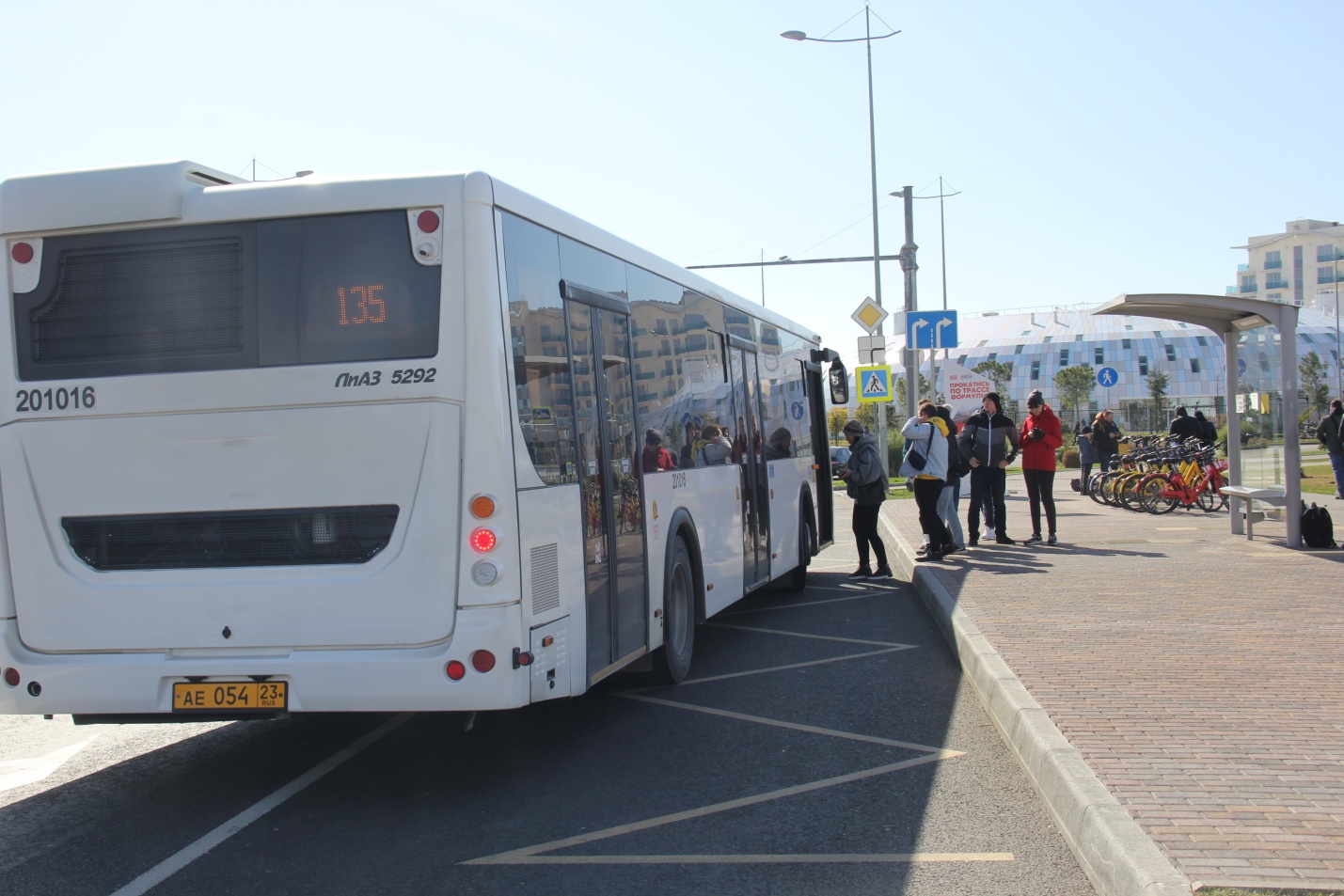 3 Я увижу большую вывеску. Это музей.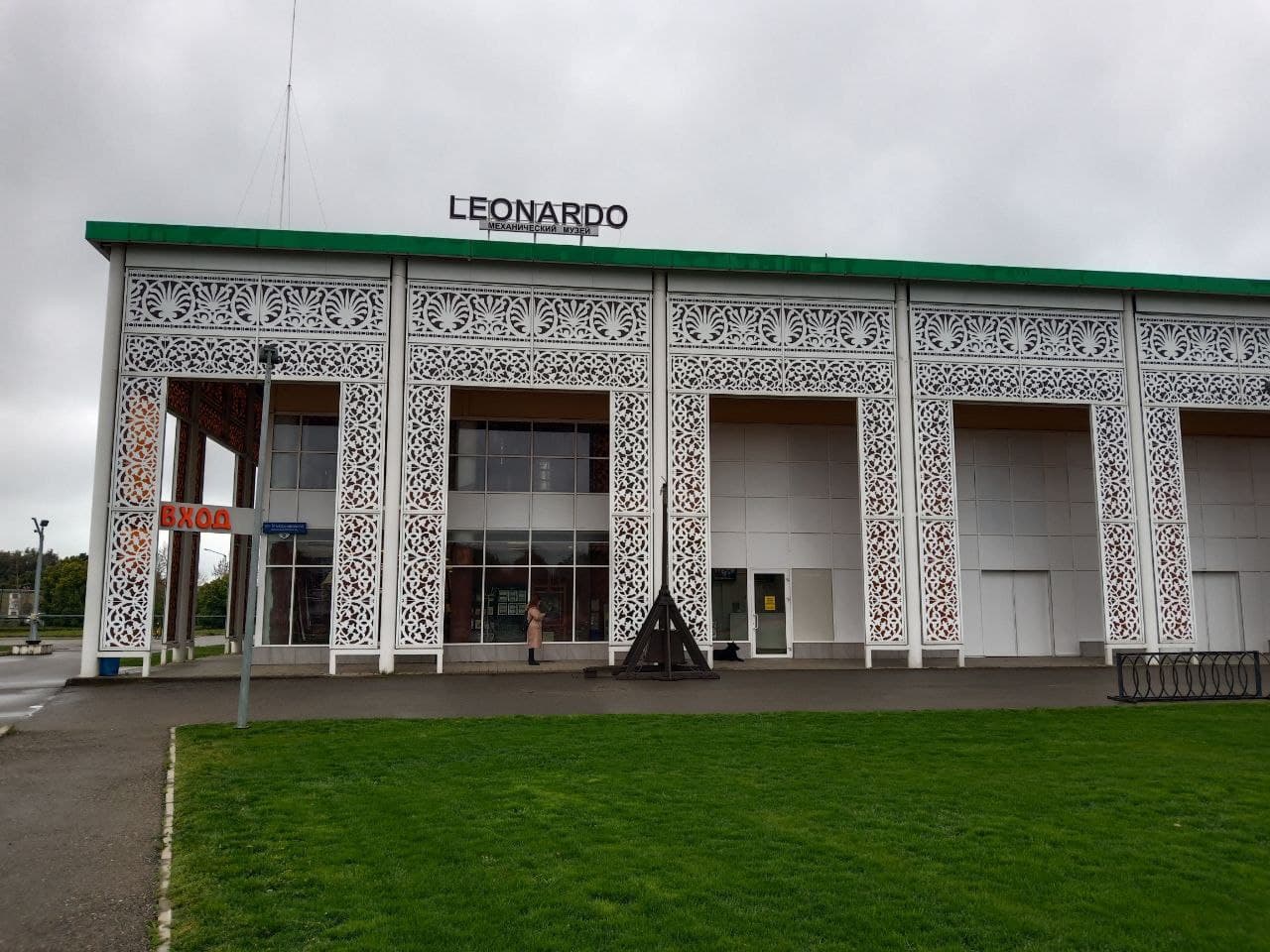 4 Я зайду в здание. Открою дверь в музей и поздороваюсь с администратором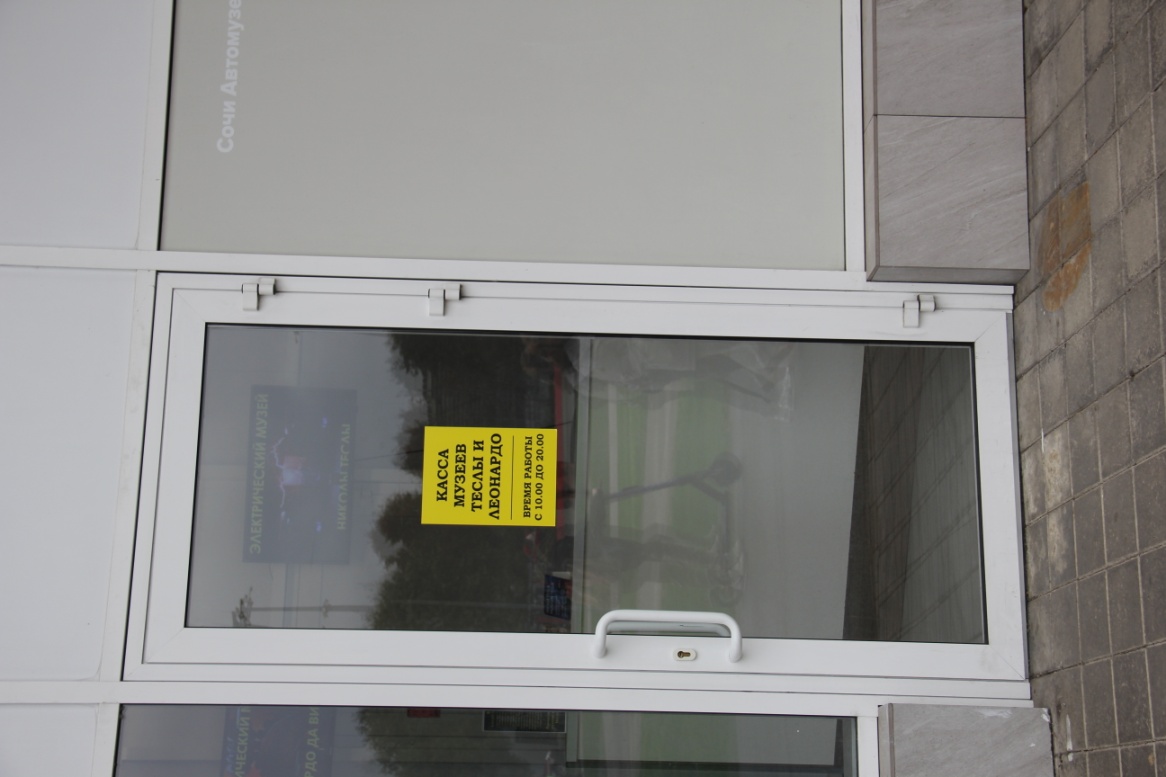 5 Я буду ходить по музею и смотреть экспонаты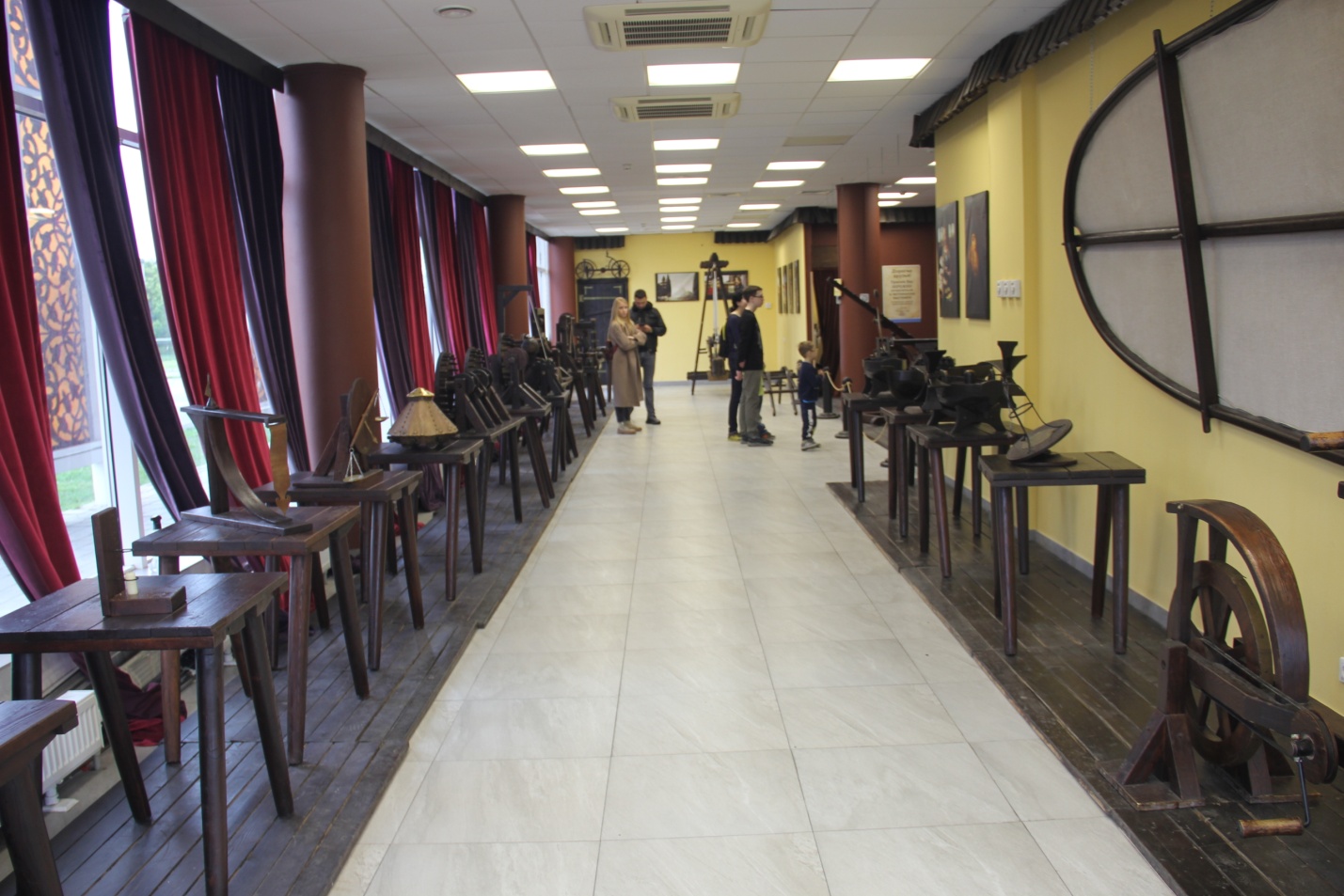 6  Я буду отдыхать на лавке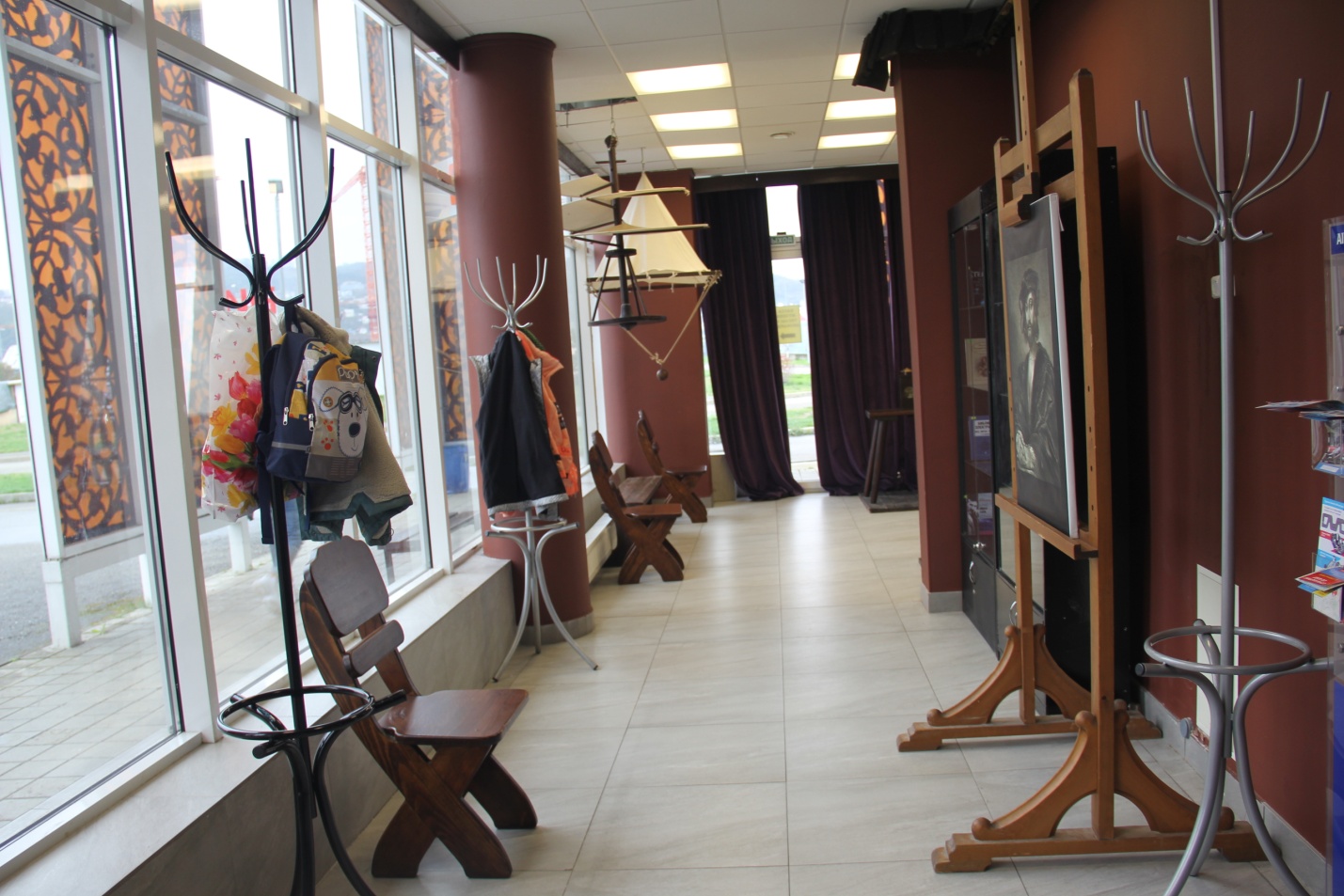 7 Если захочу в туалет, скажу об этом …….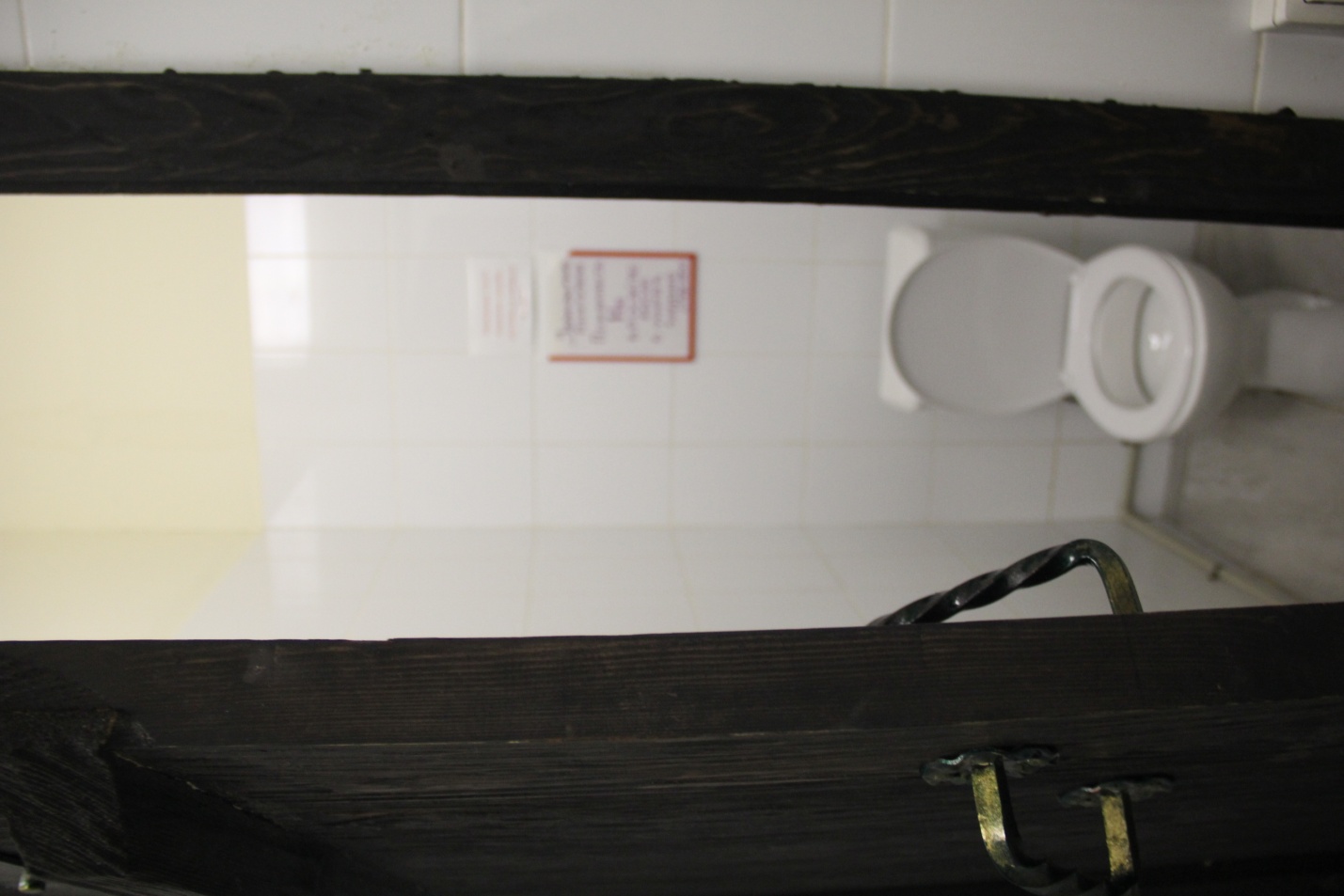 8 После экскурсии мы поедем на транспорте домой ( в отель)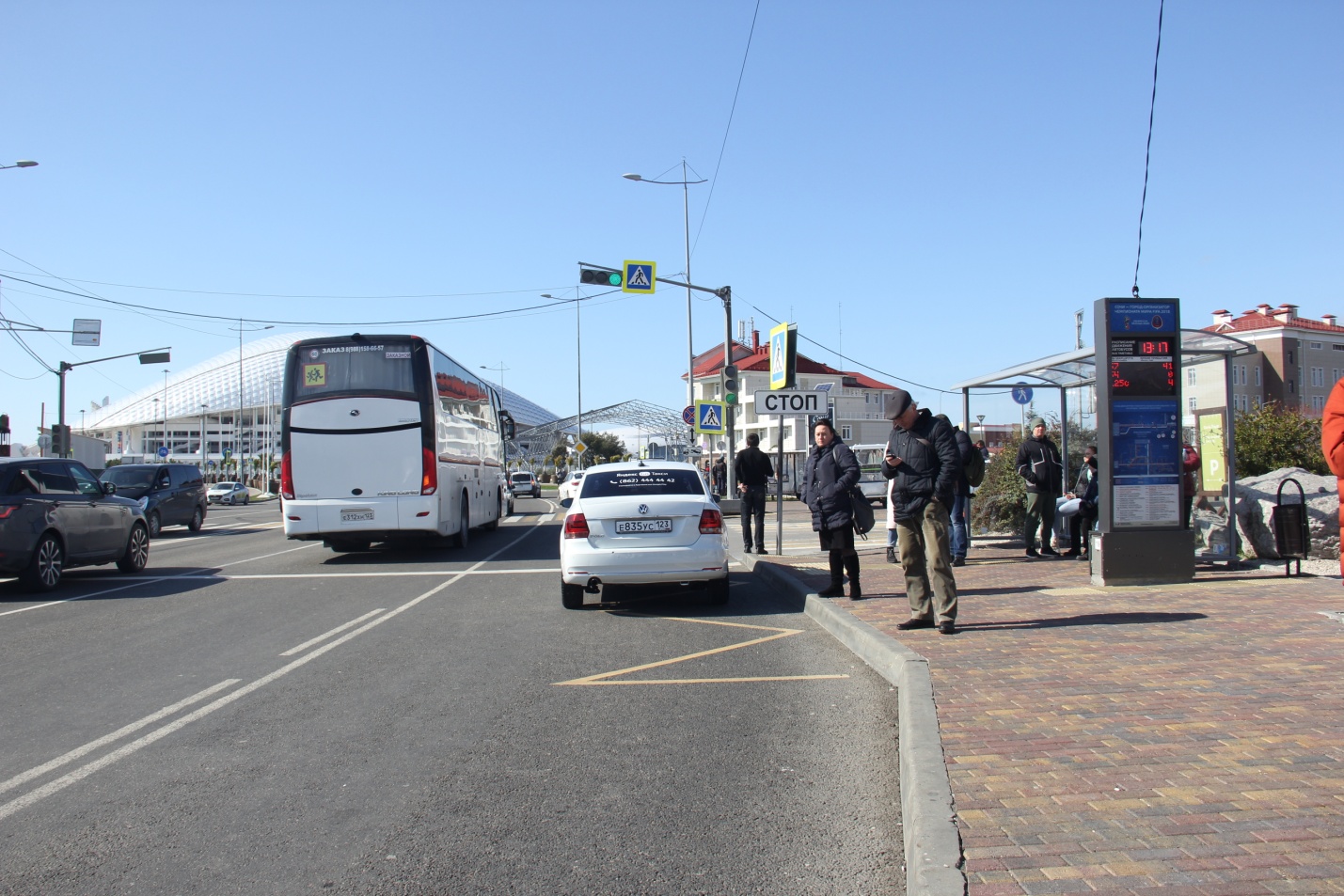 9 Я хорошо себя вел. Теперь могу ходить в музей, когда захочу. Я молодец!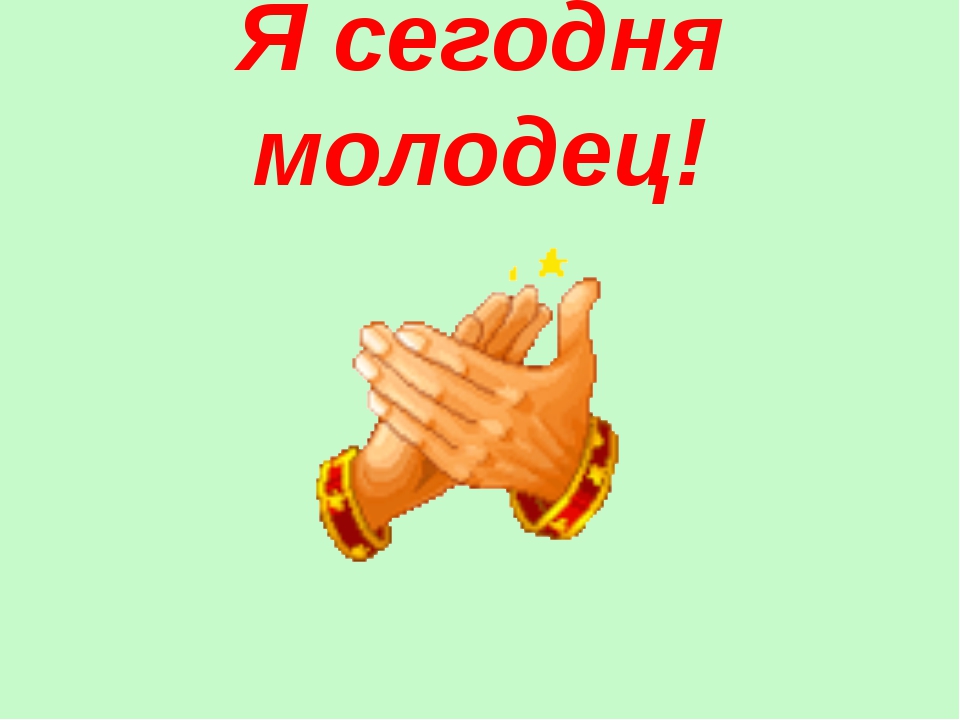 